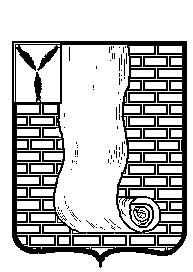 АДМИНИСТРАЦИЯКРАСНОАРМЕЙСКОГО МУНИЦИПАЛЬНОГО РАЙОНАСАРАТОВСКОЙ ОБЛАСТИРАСПОРЯЖЕНИЕО  проведении турнира по волейболу среди мужских команд, посвященногопамяти тренера-преподавателяВ.Ф. ЗотоваВ соответствии с Уставом Красноармейского муниципального района, в целях популяризации и развития волейбола на территории Красноармейского муниципального района и пропаганды здорового образа  жизни:       	1. Провести 23 ноября  2019 г. в 11:00 турнир по волейболу среди мужских команд, посвященный памяти тренера-преподавателя В.Ф. Зотова  в спортивном зале муниципального бюджетного учреждения дополнительного образования «Детско-юношеская спортивная школа № 1 г. Красноармейска»;       	2. Утвердить Положение о проведении турнира по волейболу среди мужских команд, посвященного памяти тренера-преподавателя В.Ф. Зотова   согласно приложениию № 1;       	3. Директору муниципального бюджетного учреждения дополнительного образования «Детско-юношеская спортивная школа № 1 г. Красноармейска» предоставить спортивную площадку и необходимые помещения для проведения турнира по волейболу среди мужских команд (Куприянова Т.В.);        	4.Финансовому управлению администрации Красноармейского муниципального района произвести финансирование расходов, связанных с реализацией настоящего распоряжения, за счет муниципальной программы «Развитие физической культуры, спорта, туризма и молодежной политики в Красноармейском районе» на 2017-2020 годы (пункт № 1 «Организация и проведение спортивно-массовых мероприятий различного уровня (для всех возрастных групп), согласно приложению № 2;        	5. Главному врачу ГУЗ СО «Красноармейская РБ» обеспечить дежурство бригады скорой помощи и бригады квалифицированных медицинских работников (Баланов Д.В.);      	6. Организационно-контрольному отделу разместить настоящее распоряжение на официальном сайте администрации Красноармейского муниципального района в информационно-телекоммуникационной сети Интернет;      	7. Контроль за выполнением настоящего распоряжения возложить на заместителя главы Красноармейского муниципального района Е. В. Наумову.Глава Красноармейского муниципального района                                                                       А.В. ПетаевПриложение № 1к распоряжению администрацииКрасноармейскогомуниципального районаот 01.11.2019г. № 974-рПОЛОЖЕНИЕо проведении турнира по волейболу среди мужских команд, посвященного памяти тренера-преподавателя В.Ф. Зотова1. Цели и задачиТурнир по волейболу среди мужских команд, посвященный памяти тренера-преподавателя В.Ф. Зотова (далее по тексту - Турнир) проводится с целью:развития физической культуры и массового спорта на территории Красноармейского муниципального района;повышения мастерства спортсменов;популяризации и пропаганды здорового образа жизни на территории Красноармейского муниципального района;определения сильнейших команд Красноармейского муниципального района;популяризации волейбола в Красноармейском муниципальном районе. 2. Время и место проведения ТурнираТурнир проводится в спортивном зале МБУДО «ДЮСШ № 1г. Красноармейска»23ноября 2019 года в 11:00. Регистрация команд до 10:30Начало игр в 11.00.3. Руководство проведением ТурнираОбщее руководство проведением Турнира осуществляется администрацией Красноармейского муниципального района.Непосредственное проведениевозлагается на МБУ ДО «ДЮСШ № 1 г. Красноармейска» и судейскую коллегию.4. Участники ТурнираДля участия в Турнире команде необходимо оформить именную заявку, заверенную врачом. При подаче заявки команда в лице представителя или капитана команды полностью соглашается с условиями проведения Турнира.В течение соревнований принимать участие в играх в составе команды могут только игроки, указанные в заявке команды. Для участия в турнире допускаются мужские команды укомплектованные игроками старше 18 лет. Состав команды: 8 участников.5. Условия и порядок проведения ТурнираИгры проводятся по правилам, утвержденным Всероссийской Федерацией волейбола, из трех партий. Игроки команды должны быть экипированы в единую волейбольную форму одежды (футболка, шорты, наколенники, кроссовки).Выигрыш партииПартия (кроме - 3-й) выигрывается командой, которая первой набирает 25 очков с преимуществом в 2 очка. В случае равного счета 24-24 игра продолжается до достижения преимущества в 2 очка (26-24, 27-25, ...). Выигрыш игрыПобедителем игры является команда, которая выигрывает две партии. При счете партий 1-1, третья партия играется до 15 очков с преимуществом в 2 очка одной из команд. При счете 2:0 победитель получает 3 очка, проигравший 0 очков. В счете 2:1 очки начисляются как 2:1 соответственно. Выигрыш ТурнираМеста команд в Турнире определяются по наибольшему количеству очков, набранных командами с учетом «Системы проведения соревнований».При равенстве очков у двух и более команд места определяются последовательно по:а) встрече между собой;б) соотношению партий во всех играх;в) соотношению мячей во всех играх;г) количеству побед в играх между ними;д) соотношению партий в играх между ними;е) соотношению мячей в играх между ними.Если при распределении мест между командами, имеющими равные показатели по одному из вышеуказанных пунктов, определилось место одной или нескольких команд, а другие вновь имеют одинаковые показатели, то места между ними снова определяются последовательно по пунктам «а,б,в» и т.д.6. НаграждениеКоманды, занявшие 1-ое, 2-ое и 3-е места, награждаются кубками и дипломами администрации Красноармейского муниципального района, а участники команд медалями.7. ФинансированиеРасходы по командированию команд на Турнир несут командирующие организации. Расходы по подготовке и проведению Турнира обеспечиваются за счет средств муниципального бюджета Красноармейского муниципального района8. ЗаявкиПредварительные заявки подаются по форме согласно приложению № 1 до 20ноября 2019 года в администрациюКрасноармейского муниципального района по электронной почте: m.balybina@mail.ru Тел: 89033292815, 2-29-25. Именные заявки подаются в день проведения соревнований судейской коллегии.                                                                                                  Приложение № 1Заявкана участие команды ___________ в турнире по волейболу среди мужских команд, посвященном памяти тренера-преподавателя В.Ф. Зотова «___»_________ 2019 г.Всего допущено ________________________________________________чел.Руководитель ________________________Врач________________________Смета расходов денежных средств на проведение турнира по волейболу среди мужских команд, посвященного памяти тренера-преподавателя В.Ф. ЗотоваИТОГО ПО СМЕТЕ: 1950,00 (одна тысяча девятьсот пятьдесят рублей 00 копеек) рублейНачальник отдела по социальной политике,охране труда и трудовым отношениям                                          Ю.Ю. ШубинаИсп. М.В. Балыбина2-29-25от01 ноября 2019г.№974-рот01 ноября 2019г.№974-рг. Красноармейск№ п/пФИОДата рожденияПодпись врача1247Приложение № 2 к распоряжению администрации Красноармейского                                                                                       муниципального районаот 01.11.2019г. № 974-р№ п/пНаименованиеЕд. изм.Кол-воЦена руб.Сумма руб.1медальШт.2480,001920,002дипломШт.310,0030,00Итого:1950,00